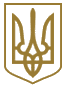 КИЇВСЬКА МІСЬКА РАДА
XI сесія IV скликанняРІШЕННЯвід 27 жовтня 2005 року N 309/3770Про передачу товариству з обмеженою відповідальністю "ГЕОКОН" земельної ділянки для будівництва, експлуатації та обслуговування житлово-адміністративної будівлі з паркінгом та дитячим майданчиком на вул. Боженка, 89 у Голосіївському районі м. КиєваВідповідно до ст. ст. 93, 123, 124 Земельного кодексу України та розглянувши проект відведення земельної ділянки, Київська міська рада вирішила:1. Затвердити проект відведення земельної ділянки товариству з обмеженою відповідальністю "ГЕОКОН" для будівництва, експлуатації та обслуговування житлово-адміністративної будівлі з паркінгом та дитячим майданчиком на вул. Боженка, 89 у Голосіївському районі м. Києва.2. Передати товариству з обмеженою відповідальністю "ГЕОКОН", за умови виконання пункту 4 цього рішення, в довгострокову оренду на 10 років земельну ділянку загальною площею 0,30 га для будівництва, експлуатації та обслуговування житлово-адміністративної будівлі з паркінгом та дитячим майданчиком на вул. Боженка, 89 у Голосіївському районі м. Києва, у тому числі:- площею 0,13 га - за рахунок земель запасу житлової та громадської забудови;- площею 0,17 га - за рахунок земель, відведених відповідно до п. 15 рішення Київської міської ради від 28.11.2002 N 116/276 "Про надання у користування, вилучення земельних ділянок та припинення права користування землею", право користування якою посвідчено договором оренди земельної ділянки від 06.05.2003 N 79-6-00107.3. Товариству з обмеженою відповідальністю "ГЕОКОН":3.1. Виконувати обов'язки землекористувача відповідно до вимог ст. 96 Земельного кодексу України.3.2. Виконувати умови АПЗ Головного управління містобудування, архітектури та дизайну міського середовища виконавчого органу Київської міської ради (Київської міської державної адміністрації) та технічні умови відповідних служб щодо приєднання об'єкта до інженерних мереж міста.3.3. У місячний термін звернутися до Головного управління земельних ресурсів виконавчого органу Київради (Київської міської державної адміністрації) із клопотанням щодо організації робіт по винесенню меж земельної ділянки в натуру (на місцевість) та виготовленню документа, що посвідчує право користування земельною ділянкою.3.4. Забезпечити вільний доступ для будівництва, прокладання нових, ремонту та експлуатації існуючих інженерних мереж і споруд, що знаходяться в межах земельної ділянки.3.5. Питання пайової участі вирішити відповідно до рішення Київради від 27.02.2003 N 271/431 "Про пайову участь (внески) інвесторів (забудовників) у створенні соціальної та інженерно-транспортної інфраструктури м. Києва" (із змінами та доповненнями, внесеними рішеннями Київської міської ради від 12.02.2004 N 14/1223 та від 28.12.2004 N 1051/2461).3.6. Сплатити до цільового фонду міського бюджету міста Києва у термін не пізніше одного місяця з моменту здачі в експлуатацію збудованої житлової площі кошти в розмірі 5 % витрат на будівництво загальної площі житлового будинку, виходячи з опосередкованої вартості спорудження житла, установленої Державним комітетом України з будівництва та архітектури для міста Києва станом на 1 січня 2005 року.3.7. У складі проекту будівництва виконати розрахунки щодо забезпеченості населення об'єктами соціальної сфери (дитячі дошкільні заклади, загальноосвітні школи, об'єкти охорони здоров'я тощо) і передбачити їх розміщення та будівництво одночасно із спорудженням житлового будинку.3.8. Виконувати вимоги, викладені в листах Головного управління містобудування, архітектури та дизайну міського середовища від 05.10.2004 N 19-9133, головного державного санітарного лікаря м. Києва від 13.12.2004 N 10020, управління охорони навколишнього природного середовища від 15.12.2004 N 071/04-4-19/3967.3.9. Питання майнових відносин вирішувати в установленому порядку.3.10. Передати Головному управлінню житлового забезпечення виконавчого органу Київради (Київської міської державної адміністрації) 10 % загальної площі будинку (крім службової) на підставі п. 68 рішення Київської міської ради від 28.12.2004 N 1050/2460 "Про бюджет міста Києва на 2005 рік".4. Визнати таким, що втратив чинність, пункт 15 рішення Київської міської ради від 28.11.2002 N 116/276 "Про надання у користування, вилучення земельних ділянок та припинення права користування землею".5. Договір оренди земельної ділянки від 06.05.2003 N 72-6-00107 вважати розірваним з моменту державної реєстрації договору оренди земельної ділянки між Київською міською радою та товариством з обмеженою відповідальністю "ГЕОКОН".6. Попередити землекористувача, що використання землі не за цільовим призначенням тягне за собою припинення права користування нею відповідно до вимог ст. ст. 141, 143 Земельного кодексу України.Київський міський голова О. Омельченко 